xxxxxxxxxxxxpotvrzuji přijetí objednávky. Číslo máš správně, to druhé tam asi nějak zapomněli. Mají tam těchto fantomů víc. Už jsme objednali.Přeji tobě i sestřičce hezký den a pevné zdravíBest regardsxxxxxxxxxx
Export & Import Manager
Technical supportDeputy director of the company 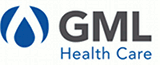 GML Health Care s.r.o.
Member of GML Group Pekařská 8/601,
155 00 Prague 5, Czech Republic
M +420 731 979 846
E xxxxxxxxxxxxxxxwww.gml-dialyza.cz